NÁRODNÁ RADA SLOVENSKEJ REPUBLIKYVII. volebné obdobieČíslo: PREDS-2192/2018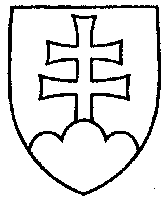 1567UZNESENIENÁRODNEJ RADY SLOVENSKEJ REPUBLIKYzo 7. decembra 2018k návrhu skupiny poslancov Národnej rady Slovenskej republiky na vydanie ústavného zákona, ktorým sa mení a dopĺňa ústavný zákon č. 357/2004 Z. z. o ochrane verejného záujmu pri výkone funkcií verejných funkcionárov v znení ústavného zákona č. 545/2005 Z. z.
(tlač 1234) – prvé čítanie	Národná rada Slovenskej republikyr o z h o d l a,  ž eprerokuje uvedený návrh ústavného zákona v druhom čítaní;p r i d e ľ u j etento návrh ústavného zákona na prerokovanieÚstavnoprávnemu výboru Národnej rady Slovenskej republikyVýboru Národnej rady Slovenskej republiky pre verejnú správu a regionálny rozvoj  aVýboru Národnej rady Slovenskej republiky pre nezlučiteľnosť funkcií; u r č u j eako gestorský Ústavnoprávny výbor Národnej rady Slovenskej republiky a lehotu na jeho prerokovanie v druhom čítaní vo výboroch do 25. januára 2019 a v gestorskom výbore do 28. januára 2019.  Andrej  D a n k o   v. r.predseda  Národnej rady Slovenskej republikyOverovatelia:Mária  J a n í k o v á   v. r.Natália  G r a u s o v á   v. r.